Sayın İlgili,Eskişehir Teknik Üniversitesi Endüstri Mühendisliği Bölümü’nde verilen eğitim ile eğitsel hedeflerimize ulaşma derecemizin değerlendirilmesi amacıyla biriminizde çalışan Anadolu Üniversitesi/Eskişehir Teknik Üniversitesi Endüstri Mühendisliği mezunlarına yönelik bu anketi doldurarak yapacağınız katkılar için çok teşekkür ederiz. Endüstri Mühendisliği Bölüm Başkanlığı (enm@eskisehir.edu.tr) BÖLÜM 1: İŞYERİ BİLGİLERİNİZBÖLÜM 2: İŞ ORTAMININ GEREKTİRDİĞİ BİLGİ VE BECERİLERİN DEĞERLENDİRİLMESİLütfen, Endüstri Mühendislerinin çalıştıkları iş ortamlarının gerektirdiği bilgi ve becerilerin önemini I. Bölümde, işyerinizde daha önceden çalışmış veya şu anda çalışmakta olan üniversitemiz Endüstri Mühendisliği mezunlarını II. Bölümde değerlendiriniz.  BÖLÜM 3. BİLGİSAYAR BİLGİSİBiriminizde çalışan / çalışacak Endüstri mühendislerinden bilgisayar kullanımı yönünde beklentilerinizi işaretleyinizBÖLÜM 4: EK BİLGİLER1) Bölümünüzde çalışan/çalışacak endüstri mühendislerinin lisansüstü eğitim almış olmasının önem düzeyi nedir?Lütfen seçiniz: Hiç önemli değil/Az önemli/Orta derecede önemli/Önemli/Çok önemli2) Endüstri Mühendislerinde mesleki açıdan genel olarak dikkatinizi çeken, zayıf noktalar veya eksiklikler sizce nelerdir?3) ESTÜ/ Anadolu Üniversitesi endüstri Mühendislerinde mesleki açıdan dikkatinizi çeken güçlü noktalar ve zayıf noktalar sizce nelerdir?Endüstri mühendisliğiyle ilgili genel olarak ya da bölümümüz mezunları özelinde belirtmek istediğiniz ek bir konu varsa burada belirtebilirsiniz. 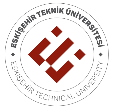 ESKİŞEHİR TEKNİK ÜNİVERSİTESİENDÜSTRİ MÜHENDİSLİĞİ BÖLÜMÜİŞVEREN ANKETİİşletmedeki Göreviniz: _____________________________ İşletme Sektör Türü: Özel/Kamu/Serbestİşletme Büyüklüğü: Küçük/Orta/Büyükİşletmenin Faaliyet Alanı: Üretim/Hizmetİşyeri Alan Türü: Elektronik/Bilişim/Otomotiv/Danışmanlık/Finans/Lojistik/Diğer (______________________)İşyeri Alan Türü: Elektronik/Bilişim/Otomotiv/Danışmanlık/Finans/Lojistik/Diğer (______________________)İş Ortamının Gerektirdiği Bilgi ve BecerilerI. Kurumunuz için Bilgi ve Becerinin ÖnemiI. Kurumunuz için Bilgi ve Becerinin ÖnemiI. Kurumunuz için Bilgi ve Becerinin ÖnemiI. Kurumunuz için Bilgi ve Becerinin ÖnemiI. Kurumunuz için Bilgi ve Becerinin ÖnemiII. Mezunlarımızın DeğerlendirilmesiII. Mezunlarımızın DeğerlendirilmesiII. Mezunlarımızın DeğerlendirilmesiII. Mezunlarımızın DeğerlendirilmesiII. Mezunlarımızın Değerlendirilmesiİş Ortamının Gerektirdiği Bilgi ve BecerilerHiç Az Orta FazlaÇok fazlaÇok zayıfZayıfOrtaİyiÇok  iyiMatematik, fen bilimleri ve ilgili mühendislik disiplinine özgü konularda yeterli bilgi birikimi; bu alanlardaki kuramsal ve uygulamalı bilgileri, karmaşık mühendislik problemlerinin çözümünde kullanabilme becerisi.1234512345End.Müh. ile ilgili karmaşık mühendislik problemlerini tanımlama, formüle etme ve çözme becerisi; bu amaçla uygun analiz ve modelleme yöntemlerini seçme ve uygulama becerisi.1234512345Karmaşık bir sistemi, süreci, cihazı veya ürünü gerçekçi kısıtlar ve koşullar altında, belirli gereksinimleri karşılayacak şekilde tasarlama becerisi; bu amaçla modern tasarım yöntemlerini uygulama becerisi.1234512345Endüstri mühendisliği uygulamalarında karşılaşılan karmaşık problemlerin analizi ve çözümü için gerekli olan modern teknik ve araçları seçme ve kullanma becerisi; bilişim teknolojilerini etkin bir şekilde kullanma becerisi.1234512345Karmaşık mühendislik problemlerinin veya disipline özgü araştırma konularının incelenmesi için deney tasarlama, deney yapma, veri toplama, sonuçları analiz etme ve yorumlama becerisi.1234512345Disiplin içi ve çok disiplinli takımlarda etkin biçimde çalışabilme becerisi; bireysel çalışma becerisi.1234512345Sözlü ve yazılı etkin iletişim kurma becerisi; en az bir yabancı dil bilgisi; etkin rapor yazma ve yazılı raporları anlama, tasarım ve üretim raporları hazırlayabilme, etkin sunum yapabilme, açık ve anlaşılır talimat verme ve alma becerisi.1234512345Yaşam boyu öğrenmenin gerekliliği konusunda farkındalık; bilgiye erişebilme, bilim ve teknolojideki gelişmeleri izleme ve kendini sürekli yenileme becerisi.1234512345Etik ilkelerine uygun davranma, mesleki ve etik sorumluluk ve mühendislik uygulamalarında kullanılan standartlar hakkında bilgi.1234512345Proje yönetimi, risk yönetimi ve değişiklik yönetimi gibi, iş hayatındaki uygulamalar hakkında bilgi; girişimcilik, yenilikçilik hakkında farkındalık; sürdürülebilir kalkınma hakkında bilgi.1234512345Endüstri Mühendisliği uygulamalarının evrensel ve toplumsal boyutlarda sağlık, çevre ve güvenlik üzerindeki etkileri ve çağın mühendislik alanına yansıyan sorunları hakkında bilgi; mühendislik çözümlerinin hukuksal sonuçları konusunda farkındalık.1234512345İş dünyası ile araştırma ve uygulama alanlarında iş birliği kurma becerisi.1234512345Bir kurumsal kaynak planlaması yazılımı ve/veya finansal yönetimde sayısal yöntemler hakkında bilgi.1234512345Temel düzeyOrta düzeyİleri düzeyMS Ofis Araçları (Excel, Word, Power Point)123İstatistik paket programları (SAS, SPSS, Minitab vb.) 123Optimizasyon paket programları (GAMS, Lingo vb.) 123Benzetim paket programları (Arena, Promodel vb.)123Programlama dili (C, C#, Java, Visual Basic, Matlab, Python vb.)123Bilgisayar destekli tasarım ve çizim programı (Autocad, Solidworks, Catia vb.) 123Veri tabanı (Access, Oracle vb.)123Bir kurumsal kaynak planlaması yazılımını kullanabilme (SAP vb.)123Diğer (________________________________________________________________) 123